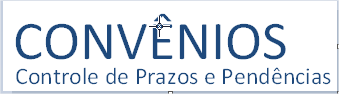 Índice Primeiros Passos	4Visão geral do sistema	51. Entendendo a tela de manutenção	72. Controle de Prazos e Pendências do Convênio Concedente	82.1. Consultar Pagamentos e Notificações do Convênio Concedente	8Primeiros PassosPara auxiliá-lo, este manual possui indicadores visuais com notas relevantes do sistema. Estes indicadores são representados pelos ícones abaixo: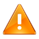 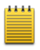 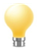 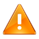 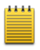 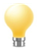 IMPORTANTE!As telas do sistema por padrão são abertas sempre em modo de consulta, caso seja necessário incluir um novo registro o usuário deverá clicar no botão .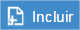 As principais ações do sistema para os registros retornados na consulta são: Visualizar: Utiliza-se esta ação para exibir detalhadamente os dados de um registro cadastrado no sistema.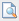  Editar: Editar total ou parcialmente os dados de um registro cadastrado no sistema.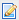  Excluir: Excluir o registro do sistema.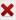              No sistema os campos que são de caráter obrigatório serão sempre marcados com um asterisco (*).Visão geral do sistemaTela de AutenticaçãoInforme seu Usuário e Senha.Clique em Entrar para acessar o sistema.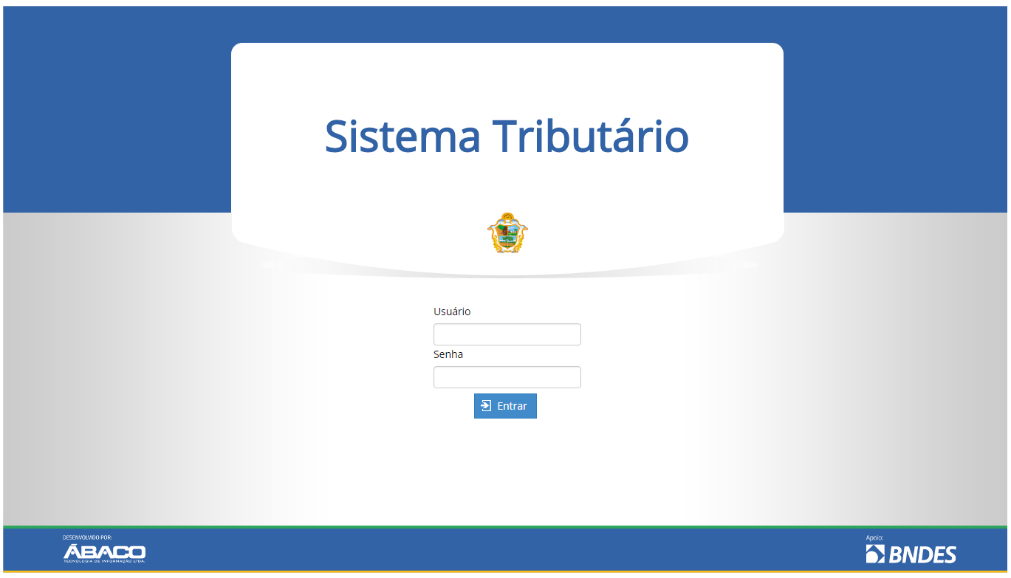 Página Inicial do Sistema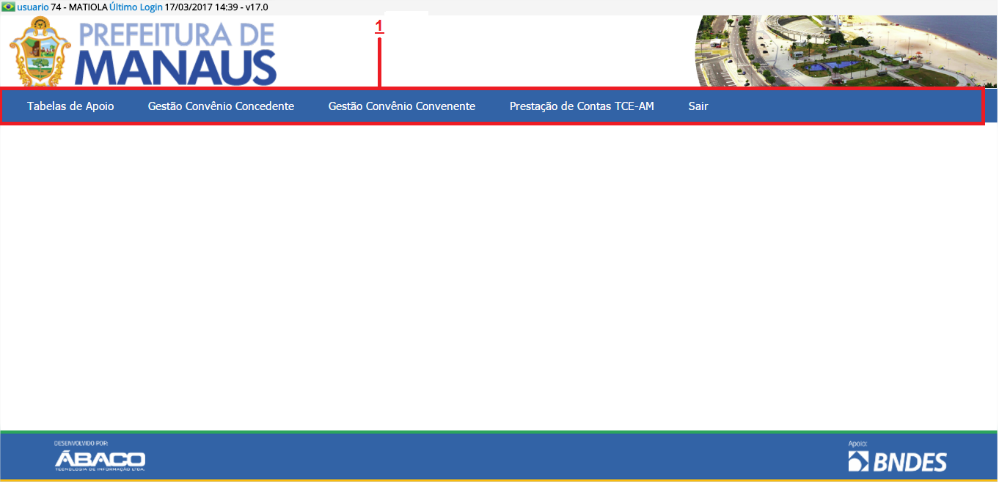 Menus do Sistema.Entendendo a tela de manutençãoPara toda funcionalidade, inicialmente é apresentada a tela de manutenção de dados.A tela de manutenção é dividida em dois blocos: A primeira apresenta os parâmetros de pesquisa para consultar registros no sistema.A segunda apresenta uma grid de exibição, ou seja, uma listagem de registros exibidas de acordo com a consulta realizada.Na grid de exibição, são apresentadas informações básicas de registros e suas ações de manutenção. 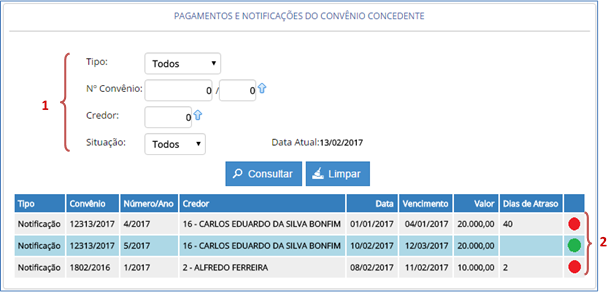 Parâmetros de PesquisaGrid de Exibição dos RegistrosControle de Prazos e Pendências do Convênio ConcedenteSistema de Convênios >> Gestão Convênio Concedente >> Controle de Prazos e PendênciasAtravés dessa funcionalidade será possível acompanhar os prazos e pendencias dos convênios concedentes.Consultar Pagamentos e Notificações do Convênio ConcedenteNa tela de Pagamentos e Notificações do Convênio Concedente, para efetuar a pesquisa de registros, preencha algum campo do filtro e clique no botão ; 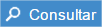 Ao clicar neste botão, serão exibidos todos os registros encontrados no sistema de acordo com o filtro(s) selecionado(s).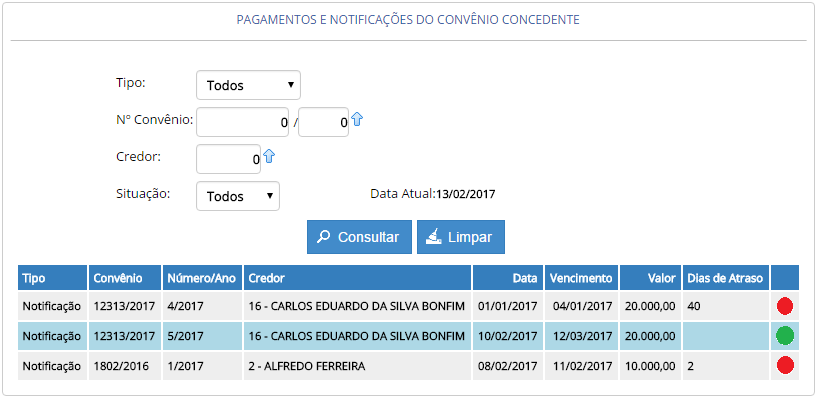 Manual do UsuárioSistema de Convênios – Controle de Prazos e PendênciasElaboração:Ábaco SistemasRevisão & Edição:Márcio Marques Gonçalves, 
Diretor de Convênios e Fundos – DCONF/SUBCI/SEMEFGestão:ARNALDO GOMES FLORES
Subsecretário Municipal de Controle Interno – SUBCI/SEMEFLOURIVAL LITAIFF PRAIA
Secretário Municipal de Finanças, Tecnologia da Informação e Controle Interno – SEMEF.ARTHUR VIRGÍLIO DO CARMO RIBEIRO NETO
Prefeito de Manaus
2018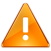 Verifique com o administrador do sistema o endereço, usuário e senha de acesso ao sistema.